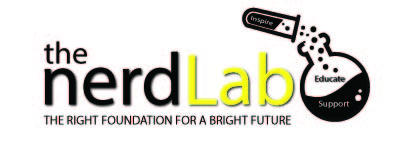 The right foundation for a bright future!Level: JuniorDear parents,Here are a few suggestions of fun ways to help your children with their language learning.
SuggestionsGo on https://www.starfall.com/h/ltr-classic/?mg=m
and have the kids listen and read the stories! It will significantly help with their reading and it is also fun! TIP: There is a listening button next to each sentence and If you click on a word it gives you the sound that it makes. 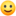 For extra practice I recommend:http://www.kizphonics.com/phonics-videos-for-kindergarten-level-1/
This website is full of videos which can help the kids that have a hard time reading.Games for children that need to revise alphabet letters, sounds, etchttps://www.helpfulgames.com/subjects/english/letter-names.html?fbclid=IwAR3o9aNMDW4ViBKxsHGUvFqNy7M1vXA87tHgPzsAcdF9XUnkcXwjVUM9QrI Starfall.comLearn to Read with Phonics/Starfall EducationStarfall's movies, games, and ebooks create an environment where children have fun as they learn to read. We use a proven sequential phonics method.